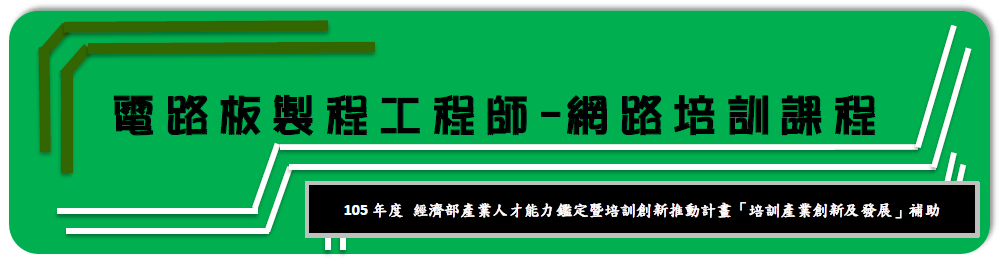 【前言】「電路板製程課程」遇上「數位學習」亞卓國際在國內教育市場上耕耘超過十多年，擁有豐富的教師資源與教育訓練經驗，鑒於電子產業一直都是台灣製程技術的核心，配合政府產業人才發展，厚植並提升國內產業競爭力，本單位特別邀請業界講師開辦「電路板製程工程師-網路培訓課程」，課程內容契合業界需求，並奠定電路板製程能力的基礎，讓專業人員強化電路板製程的概念與操作，亦讓非專業人員得以窺探電路板製程技術的奧妙，並瞭解最新製程趨勢與產業未來展望。本單位開辦「電路板製程工程師-網路培訓課程」，完全以「數位學習」方式進行，因現今科技進步使得網路與電子產品相當普及，進而促使數位學習的發展更佳成熟，數位學習在全球市場規模已超越新台幣7000億元，每年平均成長7％，亞洲市場更以每年平均成長17％的驚人速度擴張，光是在台灣，2013年的成長率就高達50％，透過這樣的發展脈絡可得知，數位學習可以當下全球最熱門的趨勢學習方式。傳統的面授現場課程通常會受到「空間」、「時間」與「成本」的設限，空間因素包含地理位置與距離的限制，時間因素包含開課時程與天數的限制，成本因素包含廣告宣傳媒介費與講師鐘點費等等成本考量的限制。透過數位學習，可以同時克服「空間」、「時間」與「成本」的設限，一方面，學員可以依照自己合適或選擇，隨時隨地的進行學習，以克服空間與時間的設限，另一方面，學員可以透過數位學習的回放機制，重覆且有系統性的學習，除此之外，也能降低開課單位的營運成本。【課程資訊】一、課程適合對象：相關科系大四學生（相關科系包括但不限於：化學、材料、機械、電子等）。新手/初階工程師（包含但不限於：新進、欲進入電子產業、有工作需求、感興趣者）。二、課程時數與費用：課程時數為十四小時，課程費用為新台幣 壹仟伍佰元整（NT$1,500）。多人同行優惠：二人一同報名享九折優惠（NT$1,350）、三人一同報名享八折優惠（NT$1,200）。三、課程大綱：本大綱依照「台灣電路板協會」《105年度 電路板製程工程師能力鑑定簡章-初級》編排。四、課程講師：李講師陳講師許講師【報名資訊】一、報名流程：參閱「報名注意事項」並填寫「報名表單」。將「報名表單」與「ATM轉帳證明」傳送至 service@ssi.org.tw  或傳真（03）572-3210。確認報名與繳費後，將於五個工作天內寄發「專屬帳號密碼」與「課程教材」。二、課程諮詢：若有任何問題，請與我們聯繫，電話：（03）572-3200。【操作流程】一、登入流程：搭載本課程之數位平台，通用於電腦、平板電腦與智慧型手機之設備。開啟瀏覽器，於網址列輸入「http://u831.itraining.tw/」。於左側帳號密碼處，輸入「專屬帳號密碼」。二、選擇課程：可從頁面上方「雲端上課」或從頁面左側「類別選單」點選課程。點選「電路板製程工程師-網路培訓課程」。點選 第一堂課「前言-電路板之演變」（後續課程依此類推）。點選「觀看此課程」之按鈕，便開始您的數位課程學習之旅！。三、課程影片播放不流暢之問題：可回到「首頁」並點選「測試觀看影片速度」之按鈕。流暢播放條件為：下載需達2Mb/s以上，若未達2Mb/s，觀看過程會顯得不流暢。若是網路速度不足，建議您升級網路速度或更換觀看地點，已取得較流暢之網路速度。若非網路速度不足問題，請盡快與我們聯繫，將進一步協助您尋找與排除問題。【報名表單】報名注意事項：報名表單標示「*」項目，請務必填寫以利聯絡課程注意事項。團體報名之學員，請務必填寫「團報聯絡人」項目，且仍需填寫報名表單，以利驗證課程優惠。需申報帳之學員，請務必填寫「公司抬頭」與「統一編號」項目，以利開立收據。為尊重智慧財產權，禁止對課程內容進行任何形式之錄音、錄影、拷貝、複製、下載。本單位保留調整課程內容與時間之權力，並會通知報名學員知悉。若學員因個人因素而無法參與課程，本會將不退還課程費用，但得以轉讓或保留。課程科目課程內容課程講師電路板產業基礎概論01.前言-電路板之演變李講師電路板產業基礎概論02.電路板分類陳講師電路板產業基礎概論03.電路板在電子產品供應鏈的重要性陳講師電路板產業基礎概論04.電路板在電子產品的功能角色陳講師、許講師電路板產業基礎概論05.各型電路板之製作與應用李講師電路板製造基礎概論06.電路板材介紹李講師電路板製造基礎概論07.電路板設計製作未來趨勢李講師電路板製造基礎概論08.一般多層電路板製作流程李講師電路板製造基礎概論09.學校習得之理工學科在電路板製造的連結陳講師電路板製造基礎概論10.電路板製程各工序的品質要求陳講師電路板製造基礎概論11.下游組裝對於電路板的可靠度要求陳講師學歷國立清華大學 化學工程學 碩士經歷先豐通訊耀文電子中山科學研究院專長印刷電路板研發製作高頻電路板榮譽第一屆元智大學印刷電路板製造工程技術研討會講員自強基金會 TPCA講師描述長達23年的印刷電路板研製及業務工作，對各電子領域之印刷電路板技術皆有實務製作經驗，在中科院的長期工作，為國內製作高頻通訊、高速電路、高散熱用電路板之先趨，並早在民國71年於中科院試製出國內第一片軟硬合板（rigid-flex）。學歷國立高雄科技大學 化學工程學 學士經歷先豐通訊專長印刷電路板製程印刷電路板電性分析學歷美國加州大學洛杉磯分校 工學博士經歷國立清華大學 工業工程與工程管理系 教授中華系統性創新學會 名譽理事長專長萃智系統化創新方法、萃智系統化商業管理創新、創新産品與服務機會辨識、萃智專利迴避強化與再生、工廠分析診斷手法、生産系統設計、設施規劃、失效模式與效應分析、品質機能展開、專案管理、生産與營運管理電路板製程工程師網路培訓課程報名表電路板製程工程師網路培訓課程報名表電路板製程工程師網路培訓課程報名表電路板製程工程師網路培訓課程報名表基本資料姓名*基本資料身分證字號*基本資料出生年月日*基本資料性別*基本資料電話（公/宅）基本資料行動電話*基本資料Email*基本資料地址*相關資料職業別*相關資料學歷*相關資料工作單位*（學生免填）（學生免填）相關資料工作部門*（學生免填）（學生免填）相關資料工作職稱*（學生免填）（學生免填）相關資料團報聯絡人姓名________________：電話________________：Emai________________姓名________________：電話________________：Emai________________相關資料發票抬頭相關資料統一編號相關資料14天的學習日程*（若不填寫將由本單位設定連續14天的學習日程）（若不填寫將由本單位設定連續14天的學習日程）報名繳費選擇報名方案□ 一般報名NT$1,500報名繳費選擇報名方案□ 九折優惠（需要二人同行）NT$1,350報名繳費選擇報名方案□ 八折優惠（需要三人同行）NT$1,200報名繳費ATM轉帳付款銀行：兆豐國際銀行017 竹科新安分行0206帳號：020-09-028980亞卓國際顧問股份有限公司銀行：兆豐國際銀行017 竹科新安分行0206帳號：020-09-028980亞卓國際顧問股份有限公司